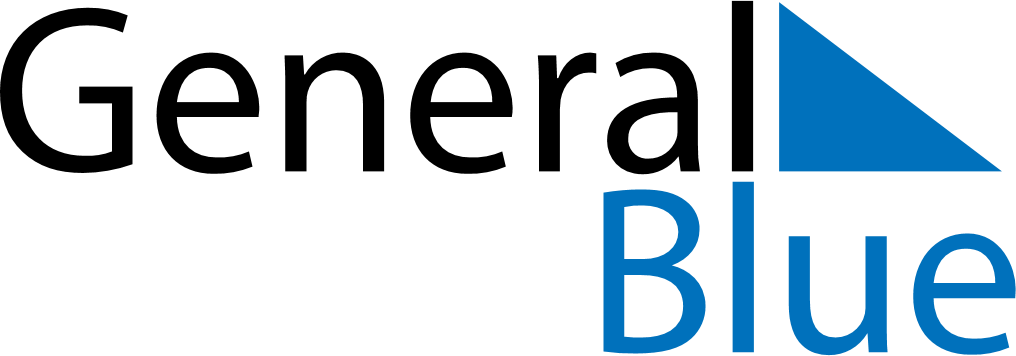 February 2018February 2018February 2018February 2018GuyanaGuyanaGuyanaSundayMondayTuesdayWednesdayThursdayFridayFridaySaturday122345678991011121314151616171819202122232324Republic DayRepublic Day25262728